SOLICITUD DE PARTICIPACIÓN “Creación De Empresas”DATOS PERSONALES DE LOS MIEMBROS DEL EQUIPO SOLICITANTEDOCUMENTACIÓN QUE SE ADJUNTA (marcar X)DATOS DEL PROYECTOLas comunicaciones relativas a esta solicitud se realizarán por correo electrónico a la dirección e-mail de los solicitantes SOLICITAN: PARTICIPAR EN EL CURSO  “CREACIÓN DE EMPRESAS” DEL 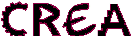 El/La solicitante se hace plenamente responsable de la veracidad de los datos aportados.En Valladolid, a _____ de _______________de 2014EXCMO. SR. ALCALDE PRESIDENTE DEL AYUNTAMIENTO DE VALLADOLIDNOMBREAPELLIDOSNIFDIRECCIÓN TELÉFONO S1S2S3S1S2S3DOCUMENTACIÓN REQUERIDACopia del D.N.I. O EquivalenteCurrículum VitaeBreve Memoria de la Idea o Proyecto Empresarial Acreditación  del colectivo universitario al que perteneceAcreditación empresa constituida (modelo 036/037 , alta en Seg. Soc.)Acreditación criterios desempate (desempleo y discapacidad)TÍTULO DEL PROYECTOSECTOR DE ACTIVIDADS1S2S3Fdo.:_______________Fdo.:_______________Fdo.:_______________